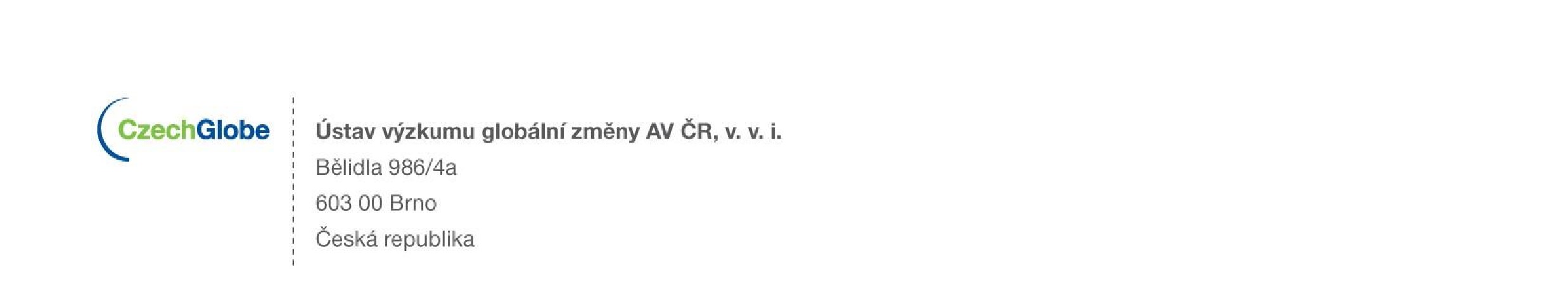 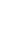 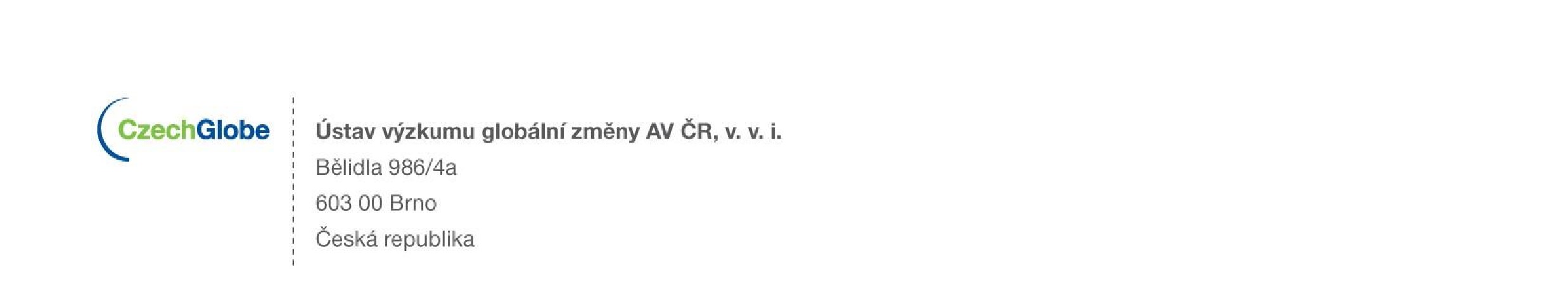 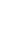  	   	  	  	  	  	  	  	  	Brno,  dne 18.2.2021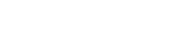 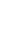 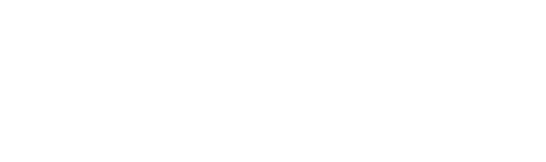 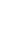 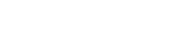 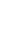 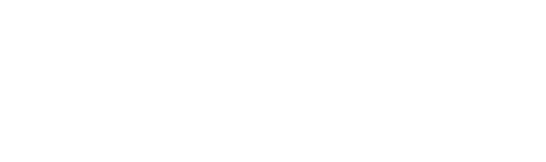 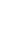             Objednávka TO/21/12               Dobrý den,              objednáváme u vás výměnu skla na skleníku na budově Cdle obchodní nabídky 071/2021-výměna rozbitého skla                 Cena dle cenové nabídky  ze dne 27.1.2021                     Za vyřízení děkujeme                                         Kontaktní osoba                   Otto Hlozák, správa budov                   tel: +420 722366863Fakturační údaje:  Ústav výzkumu globální změny AV ČR, v.v.i  Bělidla 4a, 603 00 Brno IČO: 86652079DIČ: CZ86652079  Organizace je zapsána v rejstříku veřejných výzkumných institucí vedeném Ministerstvem školství, mládeže a tělovýchovy ČR  